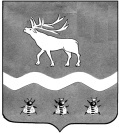 трЁхсторонняя комиссия по РеГУЛИРОВАНИЮ СОЦИАЛЬНО-ТРУДОВЫХ ОТНОШЕНИЙ в ЯКОВЛЕВСКОМ МУНИЦИПАЛЬНОМ округе            692361, Приморский край, Яковлевский район, с. Яковлевка, пер. Почтовый, 7,                                                                  т./ф. (42371) 91620Р Е Ш Е Н И Е № 6   от «19» декабря 2023 года   15:00         Заслушав и обсудив информацию председателя координационного совета организации профсоюзов в Яковлевском муниципальном округе Тамары Александровны Шпарчинской  «Об избрании председателя профсоюзов работников образования в Яковлевском муниципальном округе», трёхсторонняя  комиссия по регулированию социально-трудовых отношений в Яковлевском муниципальном округеРЕШИЛА:Информацию принять к сведению и разместить на сайте Администрации Яковлевского муниципального округа.В целях интересов и защите прав работников образования Яковлевского муниципального округа рекомендовать председателю координационного совета организации профсоюзов в Яковлевском муниципальном округе Тамаре Александровне Шпарчинской оказать содействие в избрании председателя профсоюзов работников образования в Яковлевском муниципальном округе.Рекомендовать трехсторонней комиссии по регулированию социально-трудовыхтру  отношений в Яковлевском муниципальном округе не реже, чем раз в год заслушивать на заседаниях  ход деятельности профсоюзных организаций находящихся на территории Яковлевского муниципального округа. Координатор трёхсторонней  комиссии  по регулированию социально-трудовых отношенийв Яковлевском муниципальном округе, заместитель главы Администрации Яковлевского муниципального округа                                                                   С.А. ШиловтрЁхсторонняя комиссия по РеГУЛИРОВАНИЮСОЦИАЛЬНО-ТРУДОВЫХ ОТНОШЕНИЙ в ЯКОВЛЕВСКОМ МУНИЦИПАЛЬНОМ округе            692361, Приморский край, Яковлевский район, с. Яковлевка, пер. Почтовый, 7,                                                        т./ф. (42371) 91620 Р Е Ш Е Н И Е № 6   от «19» декабря 2023 года   15:00         Заслушав и обсудив информацию председателя координационного совета организации профсоюзов в Яковлевском муниципальном округе Тамары Александровны Шпарчинской  «Об избрании председателя профсоюзов работников образования в Яковлевском муниципальном округе», трёхсторонняя  комиссия по регулированию социально-трудовых отношений в Яковлевском муниципальном округеРЕШИЛА:Информацию принять к сведению и разместить на сайте Администрации Яковлевского муниципального округа.В целях интересов и защите прав работников образования Яковлевского муниципального округа рекомендовать председателю координационного совета организации профсоюзов в Яковлевском муниципальном округе Тамаре Александровне Шпарчинской оказать содействие в избрании председателя профсоюзов работников образования в Яковлевском муниципальном округе.Рекомендовать трехсторонней комиссии по регулированию социально-трудовыхтру  отношений в Яковлевском муниципальном округе не реже, чем раз в год заслушивать на заседаниях  ход деятельности профсоюзных организаций находящихся на территории Яковлевского муниципального округа. Координатор трёхсторонней  комиссии  по регулированию социально-трудовых отношенийв Яковлевском муниципальном округе, заместитель главы Администрации Яковлевского муниципального округа                                                     С.А. Шилов